REPLACEMENT PARTS FOR McCAREY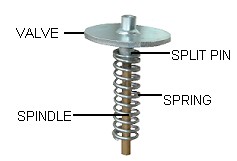 REPLACEMENT PARTS FOR McCAREYO.D.I.D.HT.McCarey New Rubber 100mm (4")2341006MR100$22.43McCarey Split PinVE21$3.51McCarey Brass SpindleMBS$28.38McCarey SpringMS$20.04McCarey Bend Rubber 80mm (3")1027710MHBR80$6.42McCarey Bend Rubber 100mm (4")12710112MHBR100$16.64McCarey Bend Rubber 125mm (5")1491249MHBR125$11.26